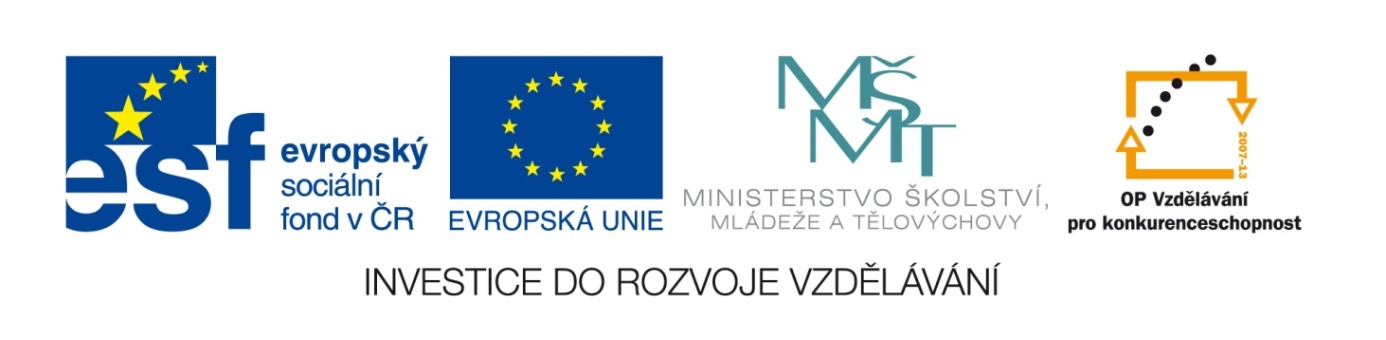 Inovace kombinované formy studijního oboru Učitelství pro 1. stupeň základních škol na FP TULč. projektu: CZ.1.07/2.2.00/18.0027PRIMÁRNÍ  PEDAGOGIKA I.Doc. PhDr.Tomáš Kasper, Ph.D.Technická univerzita v LiberciFakulta přírodovědně - humanitní a pedagogická2012Textová analýzaZákon říšský ze dne 14. dne m. května 1869, jímžto ustanovují se pravidla vyučování ve školách obecných O veřejných školách obecnýchK čemu jsou školy obecné a jak mají býti zařízeny.§ 1.  Školy obecné zřízeny jsou k tomu, aby dítky v mravnosti a nábožnosti vychovávaly, ducha jejich vyvíjely, známostí a zběhlostí, jichž mají k dalšímu vzdělání v životě potřebí, jim poskytovaly a byly základem, aby z nich stali se hodní lidé a občané.§ 2.  Každá škola obecná, zřízena nebo vydržována zcela nebo z části nákladem státu, země nebo některé obce místní, jest ústavem veřejným a může do ní jako do ústavu veřejného choditi mládež jakéhokoli vyznání náboženského.Školy obecné jiným způsobem zřízené a vydržované jsou ústavy soukromými.1. O školách obecných§ 3. Na každé škole obecné vyučováno buď alespoň těmto předmětům:náboženství,jazyku, počtům,tomu, čeho nejvíce věděti z přírodovědy, ze země vědy a historie,zvláštní zřetel majíc k vlasti a k ústavě vlastenecké,psaní,nauce o formách geometrických,zpěvu a tělocviku.Děvčata vyučována buďtež mimo to v ženských pracích ručních a v nauce o domácím hospodářství.V které míře těmto předmětům má se vyučovati, záležeti bude na tom, kolik učitelů bude na jedné každé škole zřízeno. […]§ 5. Vyučování v náboženství opatřovati a předem k němu dohlížeti přísluší úřadům církevním (představitelům židovských obcí náboženských). […]§ 6. V kterém jazyku má se vyučovati a zdali má se učiti některému jinému jazyku vlasteneckému, rozhodne v mezích zákona školní úřad zemský, slyšev ty, kteří na školu náklad vedou.§ 7. Věci, kterým na školách obecných má se vyučovati, rozděleny buďte na roky, v kterých každé dítko povinno jest do školy choditi, tak, aby každý rok byl stupněm vyučování. […]§ 9. Kolik hodin se má v každém ročníku veřejných škol obecných týdně vyučovati, vyměří se v osnově vyučování.[…]2. O školách měšťanských§ 17.  Školy měšťanské zřízeny jsou k tomu, aby poskytovaly těm, kteří nechodí do školy střední, vzdělání vyššího, nežli jest to, jehož dojíti mohou na obyčejné škole obecné.	Na těchto školách vyučovati se má těmto předmětům:		náboženství,		jazyku a písemnostem,zeměpisu a dějepisu, zvláštní zření majíc k vlasti a k ústavě vlastenecké,		přírodopisu,arithmetice,geometrii,vedení knih,kreslení od ruky,kreslení geometrickému,krasopisu,zpěvu a tělocviku;Dívky vyučovati se mají: ženským pracím ručním a nauce o domácím hospodářství.Na školách měšťanských, které nejsou německé, poskytnuto buď příležitosti naučiti se jazyku německému.Když k tomu přivolí školní úřad zemský, může se na školách měšťanských také vyučovati některému cizímu jazyku živému, však způsobem neobligátním.§ 18.  Těm, kteří na školu náklad vedou, zůstavuje se, aby si školu obecnou zařídili tak, aby zároveň byla školou měšťanskou.V případnosti této skládá se škola taková z osmi tříd.Mohou však zříditi se také samostatné školy měšťanské o třech třídách, ježto se připojí k pátému ročníku školy obecné.O navštěvování školy§ 20. Rodičové nebo jejich zástupcové nemohou svých dítek nebo opatrovanců nechati bez vyučování na školách obecných předepsaného.§ 21. Povinnost, choditi do školy, počíná od dokonaného šestého roku a trvá až do dokonaného roku čtrnáctého.§ 22. Žáci přijímají se toliko na začátku školního roku, leč že by rodičové někam se přestěhovali.§ 23. Povinnosti, choditi do školy veřejné, zproštěni jsou na čas nebo na vždy: chlapci, kteří chodí do některých vyšších škol; děti, které mají nějakou vadu na duchu nebo nějakou těžkou vadu na těle, účelu vyučování nebo navštěvování školy překážející, konečně děti, které vyučují se doma nebo v nějakém ústavě soukromém.§ 24. Rodičové nebo jejich zástupcové, též majetníci továren a živností odpovídají z toho, aby děti, které jsou povinny choditi do školy, školu pravidelně navštěvovaly, a mohou k vyplnění této povinnosti prostředky donucovacími přidržány býti. Širší ustanovení v příčině toho vydá zákonodárství zemské.§ 25. Rodičové nebo jejich zástupcové jsou povinni, opatřiti dětem knihy školní a jiné prostředky k učení, jichž mají potřebí.O vzdělávání učitelů a uzpůsobení k učitelství§ 26. Učitelé a učitelky, jichž bude potřebí, vzdělávati se budou v ústavech učitelských dle pohlaví chovancův oddělených.§ 27. Při každém takovém ústavě zřídí se za příčinou praktického vzdělání chovanců škola obecná jako škola cvičná a vzorní, a při každém ústavě ku vzdělávání učitelek zřídí se také zahrádka dětská.§ 28. Kurs vzdělávací trvá čtyři léta.§ 29. Na ústavech vyučovatelských vyučovati se bude:náboženství,vychovatelství, nauce vyučovací a  historii i vědám pomocným těchto nauk, mluvnici a znalostem literatury, matematice, popisujícím přírodovědám (zoologii, botanice a mineralogii), přírodozpytu (fyzice a počátkům chemie),nauce o ústavě vlastenecké,polnímu hospodářství,kreslení (geometrickému i od ruky),hudbě a  tělocviku.Kromě toho učení buďte chovanci, tu kde k tomu jest příležitosti, způsobu vyučování hluchoněmých a slepých, a poučováni buďtež o organizaci dobře zřízené opatrovny dítek (zahrádky dětské, mateřské školky).§ 30. Na ústavech ke vzdělávání učitelek bude se vyučovati:náboženství,vychovatelství, nauce vyučovací a  historii těchto nauk, mluvnici, písemnostem a znalosti literatury,geografii a historii,aritmetice,přírodoznalstvím  (popisujícím přírodovědám a přírodozpytu),kreslení,zpěvu, nauce o domácím hospodářství,cizím jazykům,ženským pracím ručním,tělocviku.Mimo to poučovány buďte chovanky, tu kde k tomu jest příležitosti o organizaci dobře zřízené opatrovny dítek (zahrádky dětské, mateřské školky).§ 31. Kterým jazykem má na těchto ústavech se vyučovati, ustanoví k návrhu zemského úřadu školního ministr vyučování, ač nevyměří-li se nic jiného zákonem zemským.Kde toho vyhledává potřeba, budiž chovancům poskytnuto také příležitosti ke vzdělání v některém jazyce vlasteneckém, aby nabyli způsobilosti vyučovati v případu potřeby také jazykem tímto.§ 32. Aby kdo byl přijat do prvního ročníku, potřebí, aby dokonal 15. rok věku svého, byl zdravého a dostatečného těla, bezúhonných mravů a měl náležité vzdělání přípravné.Toto vzdělání prokáže se přísnou zkouškou přijímací, kteráž se vztahuje vůbec k předmětům, jimž se vyučuje na nižších školách reálních nebo na nižších gymnáziích, vyjímajíc cizí jazyky.Kdo prokáží, že mají tyto vlastnosti, mohou veřejné ústavy učitelské navštěvovati, nehledíc, jakého jsou vyznání náboženského.§ 33. Chovanců nemá býti v jednom ročníku více než 40.§ 34. Po dokonaném kurse vyučovacím podniknou chovanci učitelství přísnou zkoušku ve všech předmětech, jimž se na ústavě učitelském vyučuje, a když dosti učiní tomu, čeho dle předpisu se vyhledává, obdrží vysvědčení dospělosti.[…]§ 38. Vysvědčení dospělosti činí kandidáta způsobilým jedině k tomu, aby mohl zřízen býti za mladšího učitele nebo za provisorního učitele.Aby však mohl definitivně ustanoven býti za učitele, potřebí má vysvědčení způsobilosti učitelské, kteréhož nabude zkouškou způsobilosti, když byl nejméně dvě léta ve škole prakticky vyučoval.Vysvědčením způsobilosti učitelské vyřkne se, že kandidát jest schopen vyučovati na školách měšťanských bez omezení, nebo jenom na školách obyčejných.§ 39. Krom zvláštních případností dovoleno jest opakovati zkoušku jen jednou.[Textová ukázka čerpána z KOPÁČ, J.; RIEDL, M. Materiály ke studiu dějin pedagogiky. Praha : SPN 1967, s. 6-25.]